/05 RM04195Hardware e SoftwareATIVIDADE – PÁGINA: 28O que é um HARDWARE? Dê 03 exemploHardware é aparte física de um computador,è formado pelo monitor,teclado e mouser.2) O que é um SOFTWARE? Dê 02 exemplos:Software è uma sequência deInstruções escritas para serem Interpretadas por um computador com O bjetivo de excutar tarefasEspecificas.Exemplos :o 3) Escreva (S) para SOFTWARE e (H) para HARDWARE: ( )                          ( )                             ( )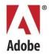 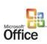 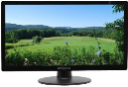 ( )                           ( )                          ( )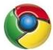 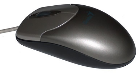 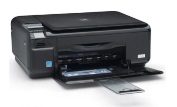 